2019全国毽球比赛总决赛及集中展演交流活动规程一、名称2019全国毽球比赛总决赛及集中展演交流活动二、主办单位国家体育总局群体司三、承办单位辽宁省体育局、丹东市人民政府四、时间、地点2019年10月12-13日在辽宁省丹东市农商银行体育馆、丹东市体校综合训练馆举办。五、比赛及展演项目（一）比赛项目网毽男子竞技三人赛、网毽女子竞技三人赛、花毽男子个人计数赛（1分钟）、花毽女子个人计数赛（1分钟）、花毽男子个人五项全能计时赛、花毽女子个人五项全能计时赛、花毽四人团体接力赛（不限性别）（二）展演项目4人以内不超过5分钟的花毽展演。六、参加单位各省（区、市）、新疆生产建设兵团体育局，体协代表队七、运动员资格（一）参赛运动员为1954年10月1日以后出生（65岁下以）的中华人民共和国公民。（二）运动员代表本省（区、市）、体协参加比赛和活动。（三）经县级以上医务部门检查证明身体健康。（四）已经办理往返赛区途中及比赛期间意外伤害保险。（五）具有良好的政治思想素质和道德品质。八、参加办法（一）省（区、市）、新疆生产建设兵团体育局各组1个队，行业体协由中国企业体协牵头组织不超过5个队参加。报名网址及方法：https://www.qmjs88.cn/userweb/web/jianqiu2019/zongjuesai　报名时需上传加盖省（区、市）、新疆生产建设兵团体育局或中国企业体协印章的报名表图片。报名时间：2019年8月30日至9月15日。（二）每队不超17人，其中40－60岁年龄段人数不低于60%。1、比赛项目人数：每队13人。领队1人、网毽男女运动员各4人（网毽不允许兼报项目）、花毽运动员4名，教练员由运动员兼任。2、展演项目人数：每队不超4人。花毽集中展演运动员产生办法：各地群众通过“2019全国毽球比赛及展演活动”花毽展演系统注册账号，自行上传活动视频参加全国花毽展演活动。活动组织方采取“网民点赞+评委评审”的方式推选出全国花毽集中展演活动入围名单进行公示。各省（区、市）、新疆生产建设兵团体育局和体协队在公示无异意的入围名单中挑选运动员统一报名参加花毽集中展演。参加活动二维码：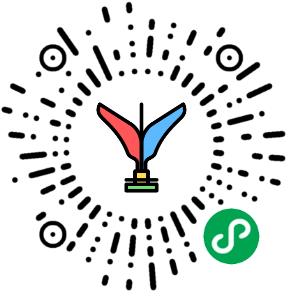 视频上传时间：2019年7月15日至8月15日。入围名单公示时间：2019年8月25-30日。九、报到及离会（一）报到1、报到时间：2019年10月11日17:00前。2、报到地点：运动员驻地：宗裕金汤酒店。地址：辽宁省丹东市元宝区学院东街17-35号。联系人：刘文信   15941576161裁判员驻地：长城酒店。地址：辽宁省丹东市振兴区十一经街五号。联系人：李晨   176041514193、2019年10月11日19:30，在丹东市体校综合训练馆3楼会议室召开领队、教练、裁判联席会。4、报到时需提交以下材料：（1）加盖省（区、市）、新疆生产建设兵团体育局或中国企业体协印章的报名表。（2）提交身份证复印件（组织方盖章留存），如运动员身份证所在地与代表队省份不一致的，还应提交如居住证等能证明在代表队省份工作、生活的证明材料复印件，代表行业的运动员还应提交工作证等证明材料复印件。（3）身体健康证明复印件。（4）人身意外伤害保险证明复印件。（二）离会：10月14日12:00前离会。十、比赛规则和评比办法（一）网毽比赛执行中国毽球协会《2011版毽球竞赛规则》。（二）花毽比赛执行《2019全国毽球比赛花毽总决赛规则》。    网毽、花毽比赛规则从以下网址获取：https://www.qmjs88.cn/userweb/web/jianqiu2019/huajianzhanyan（可通过本网址从PC端参加花毽展演活动）    （三）展演项目评比办法：根据技术动作难度系数与艺术编排表现力综合评分，富有新意和亮点突出者加分，总分高者名次列前。花毽展示音乐可自行准备或由组委会提供。十一、奖励办法1、竞赛项目：每项录取前8名。2、展演项目：授予一、二、三等奖，一等奖1名、二等奖3名、三等奖4名。3、评选优秀组织奖5个，体育道德风尚奖10个。十二、服装要求1、各队应统一服装。2、应着队服领奖。十三、比赛用毽（一）网毽比赛采用中国毽球协会指定用球“新健牌”SJ-306A毽球（联系人：陆伊凡，13809055869）。（二）花毽比赛采用世海花毽2018年新款（联系人：王淑云，电话： 13942559368）。十四、参赛费用（一）组织方负责在丹东赛事活动期间的食宿。（二）差旅费等其他费用自理。（三）提前到达或延期离会请自行安排，费用自理。十五、严格执行国家相关竞赛活动纪律和规定，如有违反，依照有关办法处理。